MR. HALPER/RCHEM                                         NAME______________________ACTIVITY: STOICHIOMETRY VIDEO QUESTIONS FROM CRASH COURSEStoichiometry: Chemistry for Massive ... Crash Course Chemistry #6Chemistry explains everything you can see, how it looks, the way it feels, why it behaves the way it does--by describing ____________________________ that you can't see. It helps us understand the biggest stuff in the universe by helping us understand the tiniest.Define stoichiometry Atomic Mass Units (2:05)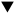 The average atomic mass of all of the naturally occurring _________________ of a given element.What can we measure atomic mass in? _________________________ units. 

 Moles (4:43)And in order to make these calculations and predict reactions, I first need to be able to convert the atomic mass of this sugar, into a standard amount of ___________________. Not weight, not volume, just purely, objective amount of stuff. What is arguably the most important unit in all of chemistry, because it allows us to express a chemical's atomic mass in terms of grams? __________________ Molar Mass (5:59)So you get the picture, it's a big number, but in chemistry the thing to remember is this: a mole of any element contains 6.022 x ________atoms of that element no matter what. This is what lets us translate number of atoms into grams. It lets us ______________elements.The number of atoms per mole remains the same, but the mass of a mole depends on the average mass of the element. This simply means that one mole of any element equals its relative atomic mass in _______________.  Equation Balancing (8:45)So when writing a reaction out as an equation the number of ____________ of each element has to be exactly the same on both sides. Reconciling the reactants with the products is called equation __________________________, and it's a good bit of what stoichiometry is all about.Today, we learned about two of the most important units of measure in chemistry, atomic mass units and___________. We also learned how to calculate molar mass and how to balance a chemical equation and finally, we talked about how to use molar ratios to calculate the amount of stuff that goes in and out of a ___________________. Explain 2 things you learned from this video: